Мониторинг объекта ( ОН – Суртаева Людмила Геннадьевна): с. Анучино,  ул.Лазо,4а (МКУК «ИДЦ» АМО) 6 мая 2022Идет капитальный ремонт здания МКУК «ИДЦ» АМО (ДК с. Анучино). Работы ведутся с опережением графика работ. Проведены все демонтажные работы. Ведутся общестроительные (архитектурные) работы: выравнивание стен, потолков. Идет ремонт санузлов, систем водоотведения, водоснабжения, установка узла учета тепловой энергии. На объекте работают 11 человек, имеется все необходимое оборудование для проведения капитального ремонта.Мусор складируется в мешки и вывозится по мере накопления.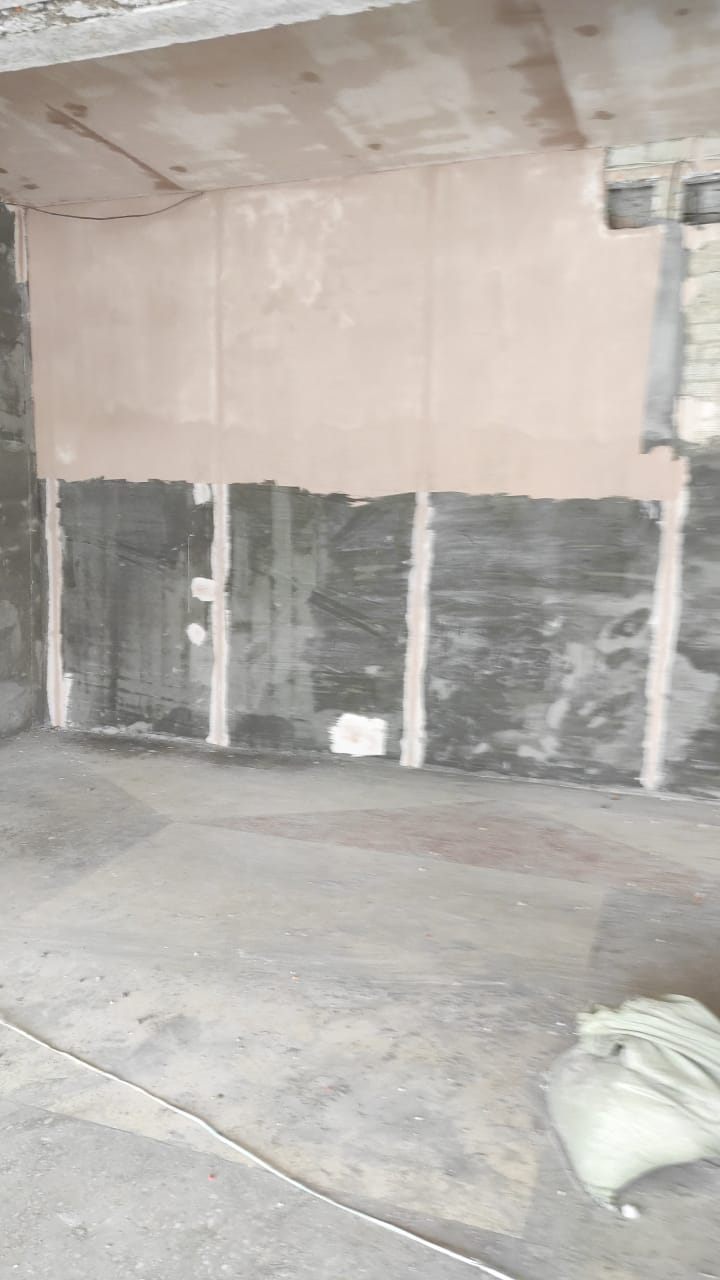 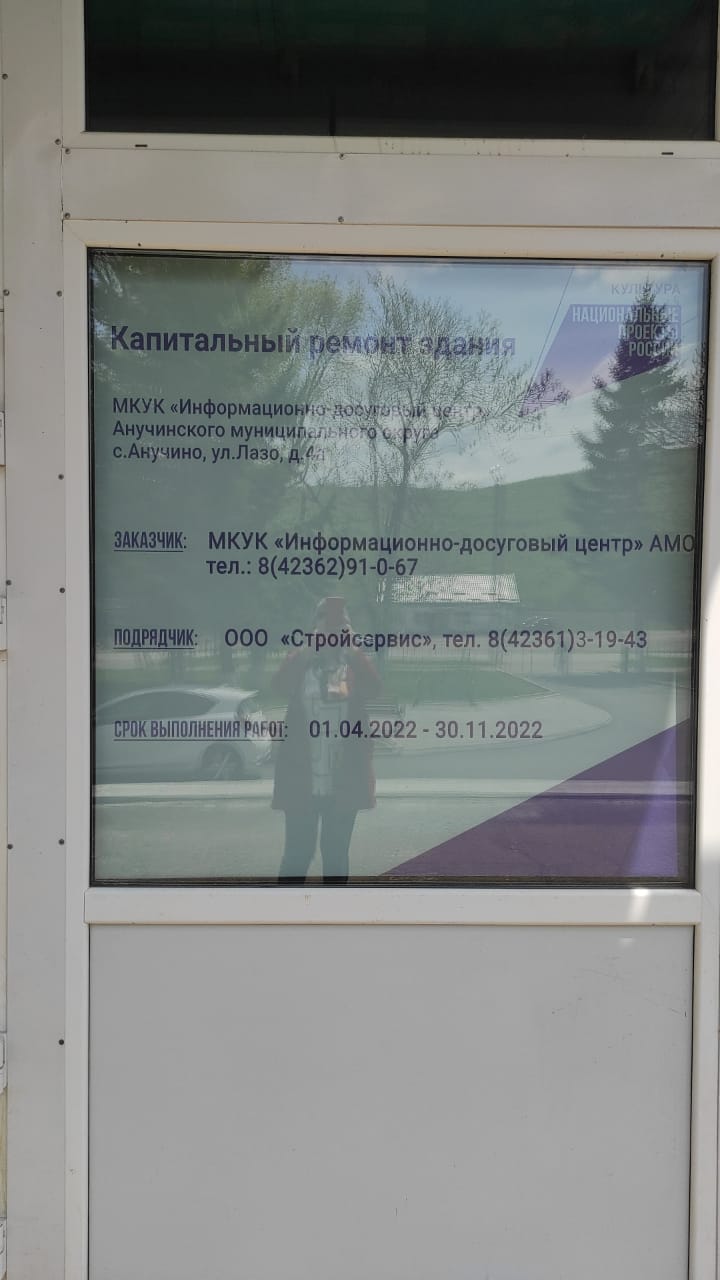 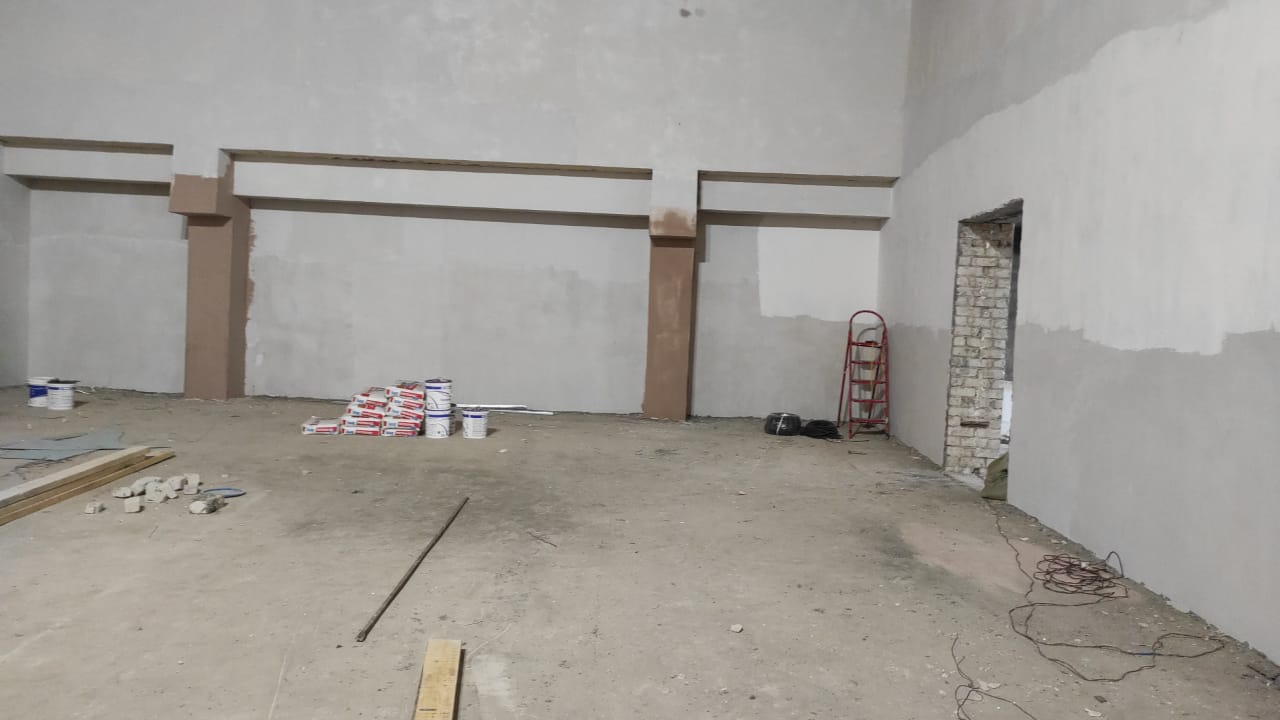 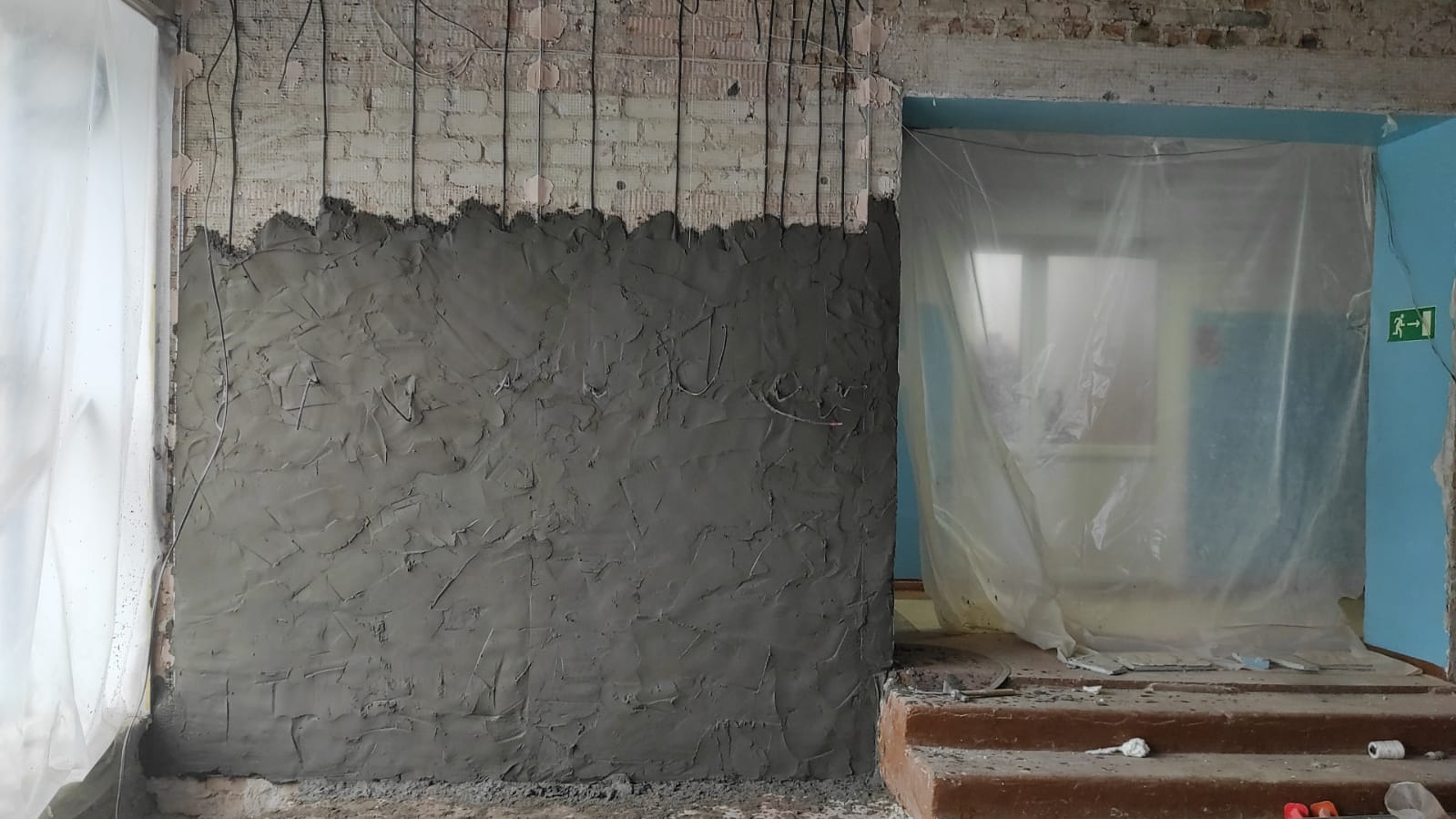 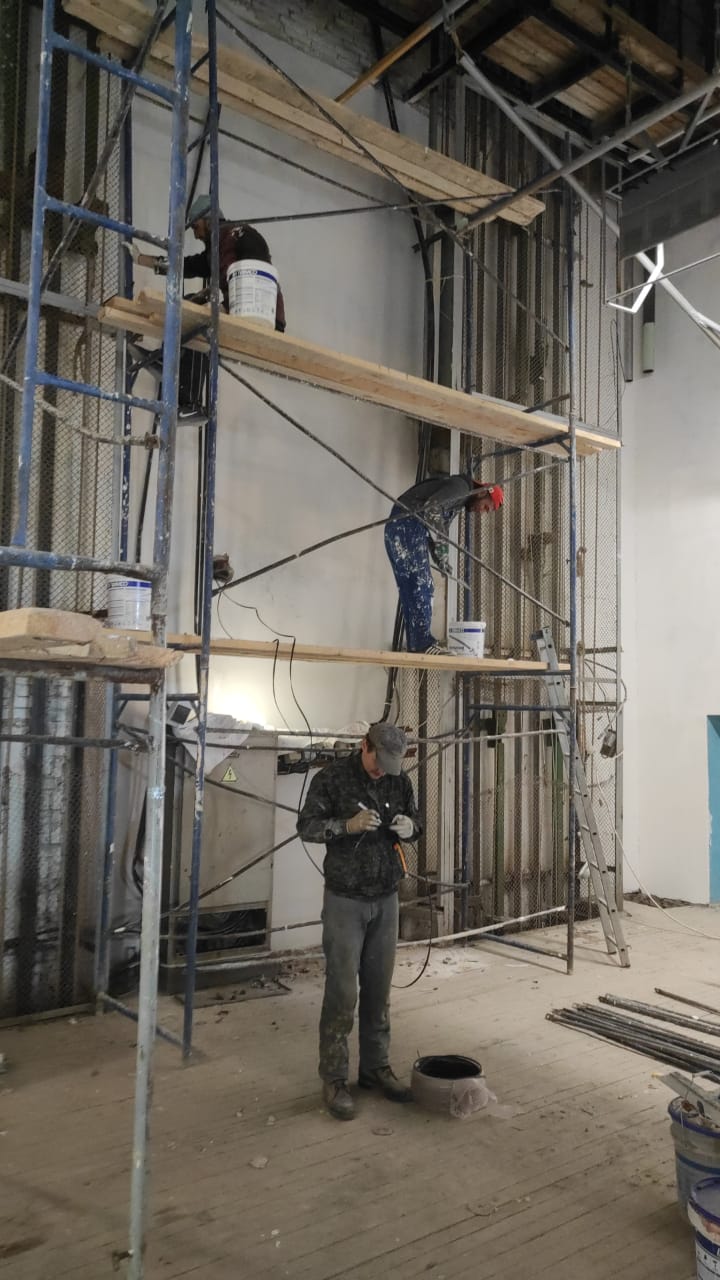 